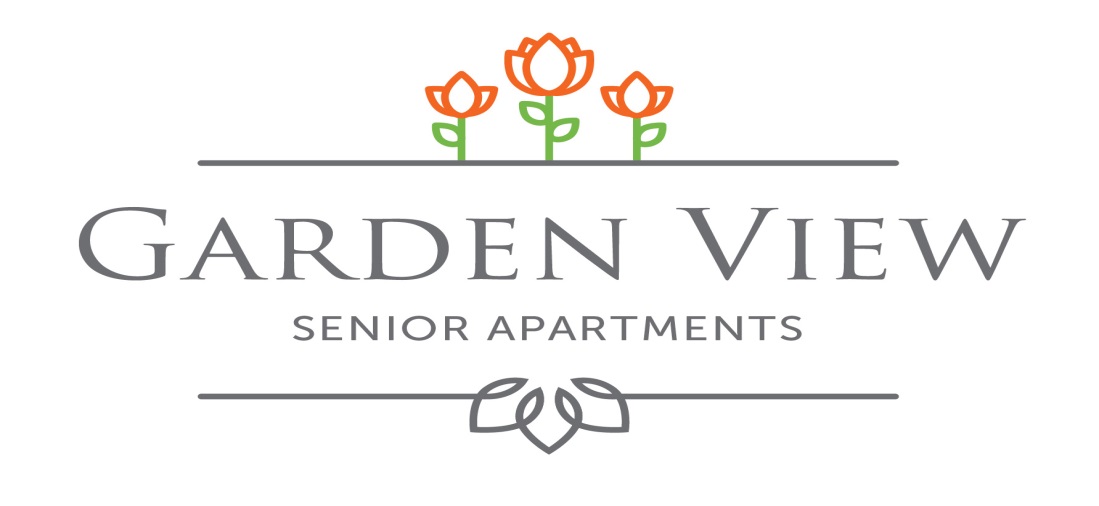 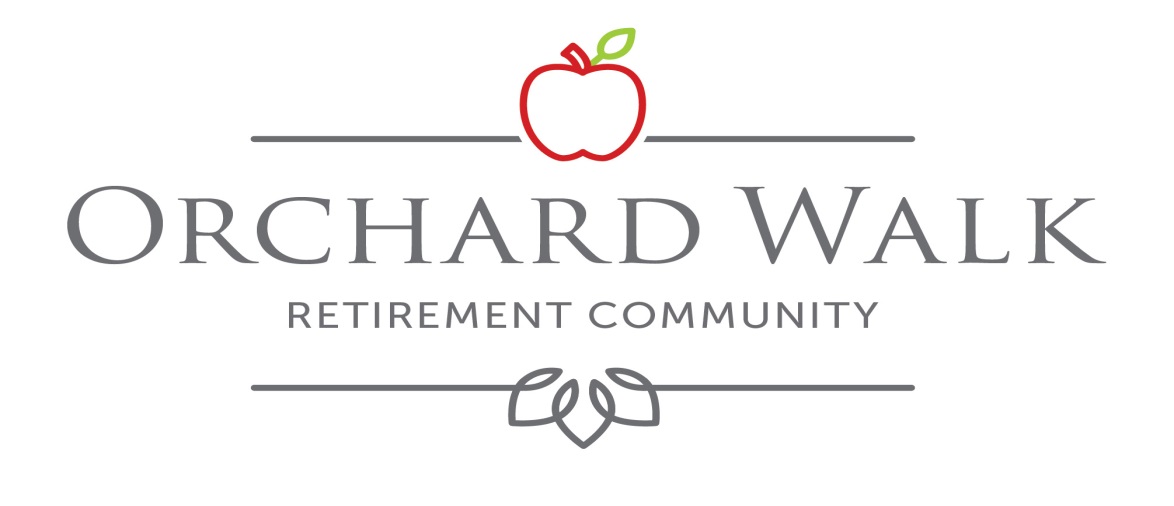 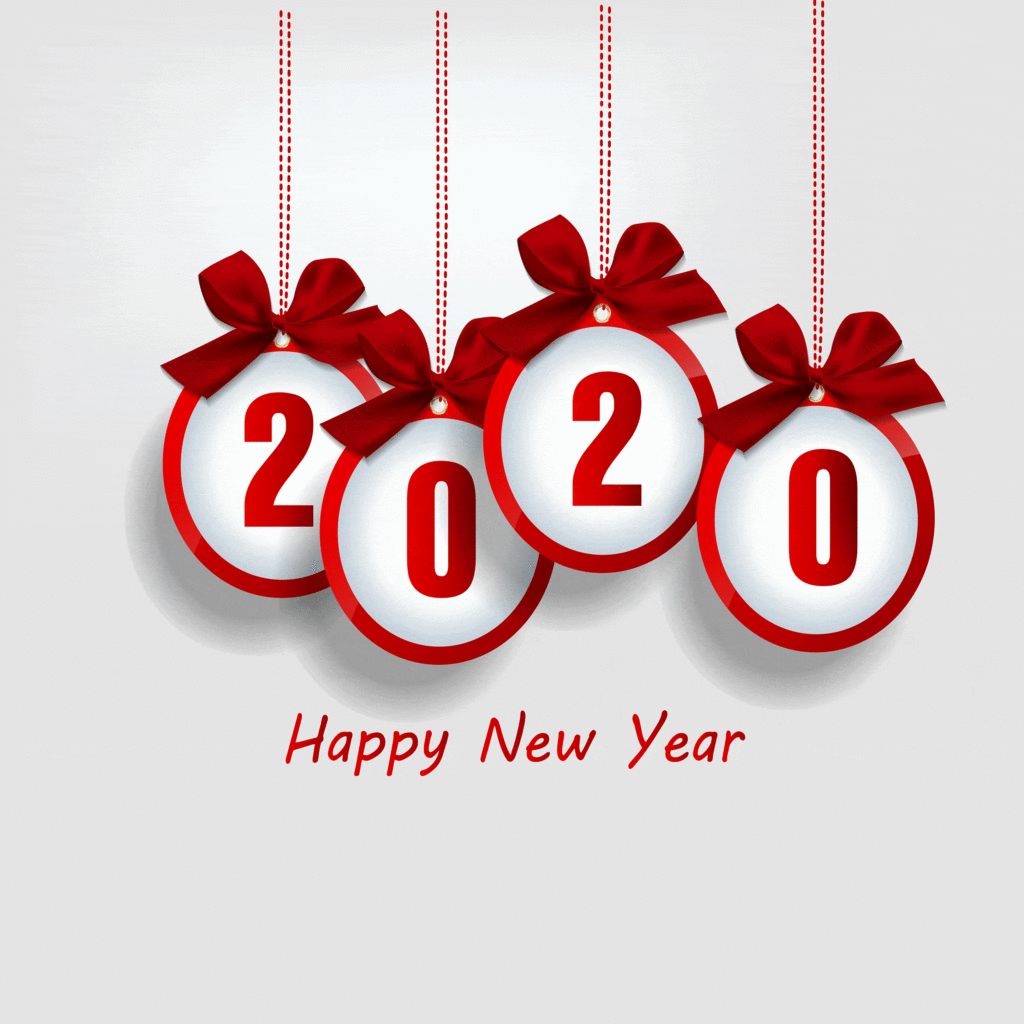                  MondayTuesdayWednesday       ThursdayFridayDecember 19th Saturday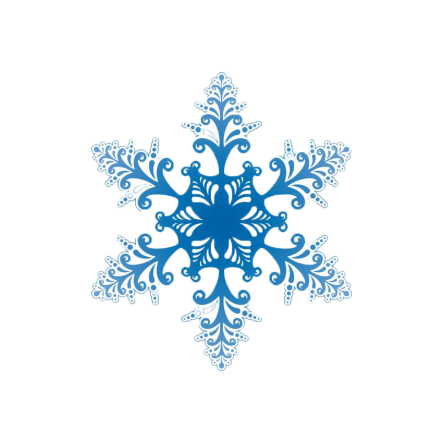 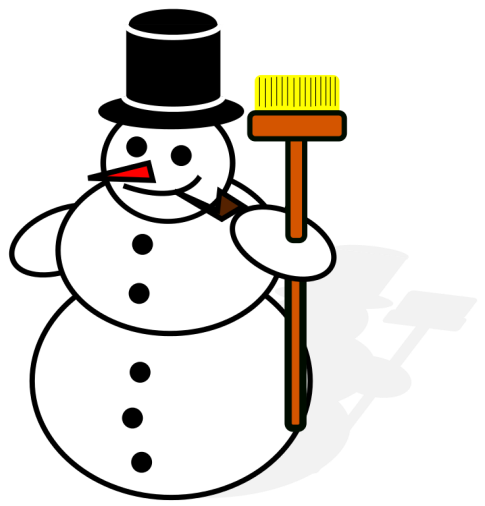 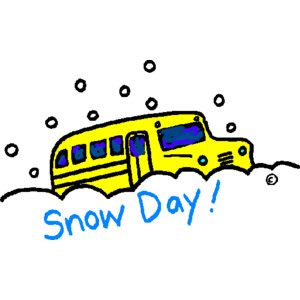 1 New Year’s Day 10:10 Coffee Club-1st 2:00 Movie-  Lawrence Welk  America with Love 3:00 Tea at Three-2nd Floor 6:30 “New” Netflix Movie The Shape of Water -3rd floor “7:00 Evening Meditation with Evvi in the Chapel 7:00 Evening Tea-3rd29:00  Reminiscence -Bdrm10:00 Balance Class-3rd  10:10 Coffee Club-1st fl10:45 Catholic Mass with Father Plant11:15 Wellness Class-3r2:00 BINGO-1st fl2:00 Art Group 1st  floor2:00 Lazarus House Food Donation Drop Off 3:00 Tea at Three-2nd Floor 3:00 Bridge 2nd fl3:30-4:30 Tony’s Café Bar Open 7:00 Evening Tea-3rd39:00 Manotick Shopping 9:00 Chair Exercises9:30 Chair  Exercises 3rd f10:10 Coffee Club—1st flNEW 10:30 Paraffin Wax treatment for hands-Cost $5 for Charity2:00  Social Hour and Entertainment  with Margie and Bruce  3:00 Tea at Three-2nd Floor 3:15 Euchre- Library3:30-4:30 Tony’s Café Bar Open 6:30 The Knight Tones-1st  floor 7:00 Evening Tea-3rd410:10 Coffee Club-1st fl11:00 Tai Chi-3rd fl 2:00 Classic  Movie Jane Eyre ”Theatre Room  2:15 Bingo-1st fl3:00 Tea at Three-2nd Floor 7:00 Evening Tea-3rdGr5 10:10  Coffee Club –1st  fl10:30 Memory Lane with Greta 11:00 Catholic Rosary Prayer11:15 Catholic Communion2:00 Movie Wizard of OZTheatre Room 2:00 Ecumenical Service with Bob Caines  and Organist Deb3:00 Tea at Three-2nd Floor  7:00 Evening Tea-3rd69:15 Jeopardy-1st fl9:30 Aquafit ROSSS10:10  Coffee Club -1st floor10:30 Chair  Exercises 3rd f11:00 Chair  Exercises 3rd fl10:30 Catholic Rosary-chapel1:15 Sightseeing Bus Outing 2:00 Bingo2:00 Movie “ Singing in the Rain  ” Theatre Room3:00 Ice Cream 3:00 Tea at Three-2nd Fl3:30-4:30 Tony’s Café Bar Open6:30 Pub Night with Dave Baldwin-1st floor79:00 Manicures/ Yazmin9-10 Handi -House Walker and Wheelchair repairs-1st fl10:00 Balance Class- 3rd10:10  Coffee Club -1st fl10:30 Brain Games-3rd fl 11:15 Wellness Class-3rd 1:30 Canasta with Peggy- 2nd fl3:00 Tea at Three-2nd Floor 	4:00 Rev Hartman’s Hymn Sing -3rd fl3:30 Shuffleboard-1st fl3:30-4:30 Tony’s Café Bar Open 7:00 Evening Tea-3rd89:00 Shopping at Billings Bridge 9:00 Chair Exercises9:30 Chair  Exercises 3rd f10:10 Coffee Club-1st  fl10:30 1st Floor Activities2:00 Hot Chocolate Cart3:00 Tea at Three-2nd Floor 3:30-4:30 Tony’s Café Bar Open 6:30 “New” Netflix Movie- Annie 1st7:00 Evening Meditation with Evvi in the Chapel 7:00 Evening Tea-3rd99:00  Reminiscence -Bdrm10:00 Balance Class-3rd  10:10 Coffee Club-1st fl11:15 Wellness Class-3r2:00 BINGO-1st fl2:00 Art Group 1st  floor3:00 Tea at Three-2nd Floor 3:00 Bridge 2nd fl3:30-4:30 Tony’s Café Bar Open 7:00 Evening Tea-3rd9-3  GPA COURSE 109:00 Manotick Shopping 9:00 Chair Exercises9:30 Chair  Exercises 3rd f9:30 Aquafit ROSSS10:10 Coffee Club—1st fl10:30 Paraffin Wax treatment for hands-Cost $5 for Charity2:00  Social Hour and Entertainment with Dennis Doermer on Piano3:00 Tea at Three-2nd Floor 3:15 Euchre- Library3:30-4:30 Tony’s Café Bar Open  6:30 “New” Netflix Movie- The Memphis Belle 1st  floor 7:00 Evening Tea-3rd119:15 Cribbage Library10:10 Coffee Club—1st fl11:00 Tai Chi-3rd fl 2:00 Classic  Movie” Gone With The Wind Theatre Room  2:15 Bingo-1st fl 3:00 Tea at Three-2nd Floor 7:00 Evening Tea-3rdFem 1210:10  Coffee Club -1st floor11:00 Catholic Rosary Prayer11:15 Catholic Communion 2:00 Movie Sound of MusicTheatre Room 2:00 Ecumenical Service with Rev Gratton and Organist Deb3:00 Tea at Three-2nd Floor  4:00 Bianca and Izzy play piano-1st fl7:00 Evening Tea-3rd13Footcare Nurse In9:30 Aquafit ROSSS10:10  Coffee Club -1st floor 10:30 Chair  Exercises 3rd f11:00 Chair  Exercises 3rd fl10:30 Catholic Rosary-chapel 2:00 BINGO-1st fl2:00 Movie “Pleasantville  ” Theatre Room3:00 Ice Cream 3:00 Tea at Three-2nd Fl3:30-4:30 Tony’s Café Bar Open  7:00 Danielle’s Highland dancers7:00 Evening Tea-3rd1410:00 Balance Class10:10  Coffee Club -1st floor10:30 Brain Games-3rd fl 11:15 Wellness Class 1:30 Canasta with Peggy- 2nd fl 2:30 Residents Council Meeting-3rd fl 3:00 Tea at Three-2nd Floor 3:30 Shuffleboard-1st f3:30-4:30 Tony’s Café Bar Open 7:00 Evening Tea-3rd159:00 Shopping at Barrhaven9:00 Chair Exercises9:30 Chair  Exercises 3rd f10:10 Coffee Club-1st fl10:30 1st  Floor Activities2:00 Hot Chocolate Cart3:00  George on Piano-3rd floor3:00 Tea at Three-2nd Floor 3:30-4:30 Tony’s Café Bar Open 6:30 “New” Netflix Lawrence of Arabia Movie-3rd floor 7:00 Evening Tea-3rd7:00 Evening Meditation with Evvi in the Chapel 16 9:00 Reminiscence -Bdrm10:00 Balance Class-3rd 10:10 Coffee Club-1st fl10:45 Catholic Mas Father Plant11:15 Wellness Class-3rd2:00 Bingo-1st2:00 Art Group 1st  floor2-4 Computer Assistance with  John- see  Activities3:00 Bridge 2nd fl3:00 Tea at Three-2nd Floor 3:30-4:30 Tony’s Café Bar Open 7:00 Evening Tea-3rd179:00 Manotick Shopping9:00 Chair Exercises9:30 Chair  Exercises 3rd f10:10 Coffee Club-1st fl10:30 Paraffin Wax treatment for hands-Cost $5 for Charity2:00  Social Hour with Musical Memories3:00 Tea at Three-2nd Floor3:15 Euchre- Library3:30-4:30 Tony’s Café Bar Open 6:30 “New” Netflix Movie Thunderbolt -3rd floor 7:00 Evening Tea-3rd1810:10 Coffee Club-1st fl11:00 Tai Chi-3rd fl 2:00 Movie ”South Pacific Theatre Room2:15  Bingo 1st floor3:00 Tea at Three-2nd Floor 3:30-4:30 Tony’s Café Bar Open 7:00 Evening Tea-3rdAimee1910:10  Coffee Club -1st floor10:30 Giant Crossword-2nd  fl11:00 Catholic Rosary Prayer11:15 Catholic Communion 2:00 Movie Roman Holiday-Theatre Room2:00 Ecumenical Service with Rev Gratton and Organist Deb3:00 Tea at Three-2nd Floor  7:00 Evening Tea-3rd209:15 Jeopardy-1st fl9:30 Aquafit ROSSS10:00 Davidson Hearing Clinic-Hairsalon10:10  Coffee Club -1st floor10:30 Catholic Rosary-chapel10:30 Chair  Exercises 3rd f11:00 Chair  Exercises 3rd fl11:00Lunch at Swiss Chalet 2:00 BINGO-1st fl2:00 Movie Pride and Prejudice” Theatre Room3:00 Ice Cream Cart-1st 3:00 Tea at Three-2nd Floor3:30-4:30 Tony’s Café Bar Open 7:00 Evening Tea-3rd21 9:00 Manicures/ Yazmin10:00 Balance Class10:10  Coffee Club -1st floor10:30 Brain Games-3rd fl 11:15 Wellness Class1:30 Canasta with Peggy- 2nd fl3:00 Res Council Suites3:00 Tea at Three-2nd Floor 3:30-4:30 Tony’s Café Bar Open 3:30 Shuffleboard-1st fl3:30-4:30 Tony’s Café Bar Open 7:00 Evening Tea-3r22 9:00 Shopping at Kemptville9:00 Chair Exercises9:30 Chair  Exercises 3rd f10:10 Coffee Club-1st fl10:30 1st  Floor Activities2:00 Dorothy Marziars turns 100!! Party with Ron Donnelly -3rd floor 3:00 Tea at Three-2nd Floor 3:30-4:30 Tony’s Café Bar Open 6:30 “New” Netflix Movie Steel Magnolias -3rd floor 7:00 Evening Tea-3rd7:00 Evening Meditation with Evvi in the Chapel 239:00 Reminiscence -Bdrm10:00 Balance Class-3rd 10:10 Coffee Club-1st f11:15 Wellness Class-3rd2:00 Bingo-1st2:00 Art Group 1st  floor3:00 Bridge 2nd fl3:00 Tea at Three-2nd Floor 3:30-4:30 Tony’s Café Bar Open 7:00 Evening Tea-3rd249:00 Manotick Shopping9:00 Chair Exercises9:30 Chair  Exercises 3rd f9:30 Aquafit ROSSS10:10 Coffee Club-1st fl10:30 Paraffin Wax treatment for hands-Cost $5 for Charity2:00  Entertainment with Kings Creek3:00 Tea at Three-2nd Floor3:15 Euchre- Library3:30-4:30 Tony’s Café Bar Open 6:30 “New” Netflix Movie Das Boot “-3rd floor 7:00 Evening Tea-3rd25 Robbie Burns Day 10:10 Coffee Club-1st flNO Tai Chi-3rd fl 10:15 Bingo-1st fl 2:00 Movie” Touring ScotlandTheatre Room2:15  Entertainment with Dai Bassett3:00 Tea at Three-2nd Floor 3:30-4:30 Tony’s Café Bar Open 7:00 Evening Tea-3rdNsg2610:10  Coffee Club -1st floor10:30 Giant Crossword Puzzle-2st 11:00 Catholic Rosary Prayer11:15 Catholic Communion2:00 Movie Persuasion Theatre Room 2:00 Ecu Service Rev Gratton and Organist Deb3:00 Tea at Three-2nd Floor3:30-4:30 Tony’s Café Bar Open 7:00 Evening Tea-3rd27Footcare Nurse In9:15  Knitting Group9:30 Aquafit ROSSS10:10  Coffee Club -1st floor10:30 Catholic Rosary-chapel10:30 Chair  Exercises 3rd fl11:00 Chair  Exercises 3rd fl1:30Rideau Carleton Slots 2:00 BINGO-1st fl2:30 Movie “Rosemarie ” Theatre Room3:00 Ice Cream Cart-1st 3:00 Tea at Three-2nd Fl3:30-4:30 Tony’s Café Bar Open 7:00 Evening Tea-3rd2810:00 Balance Class10:10  Coffee Club -1st floor10:30 Brain Games-3rd fl 11:00 Pounds Pulse and Pressure/Chapel11:15 Wellness Class1:30 Canasta with Peggy- 2nd fl2:00 Bingo-1st fl3:00 Tea at Three-2nd Floor 3:30-4:30 Tony’s Café Bar Open 7:00 Evening Tea-3rd29  9:00 Shopping at Carlingwood Mall 9:00 Chair Exercises9:30 Chair  Exercises 3rd f10:10 Coffee Club-1st fl10:30 1st  Floor Activities2:00 Hot Chocolate Cart3:00 Tea at Three-2nd Floor 3:30-4:30 Tony’s Café Bar Open 6:30 “New” Netflix Movie-Crocodile Dundee 3rd floor 7:00 Evening Tea-3rd7:00 Evening Meditation with Evvi in the Chapel 30 9:00 Reminiscence -Bdrm10:00 Balance Class-3rd 10:10 Coffee Club-1st fl11:15 Wellness Class-3rd2:00 Bingo-1st2:00 Art Group 1st  floor3:00 Bridge 2nd fl3:00 Tea at Three-2nd Floor 3:30-4:30 Tony’s Café Bar Open  7:00 Evening Tea-3rd7:00 Russell Community Concert Band319:30 Aquafit ROSSS9:00 Manotick Shopping9:00 Chair Exercises9:30 Chair  Exercises 3rd f10:10 Coffee Club-1st fl10:30 Paraffin Wax treatment for hands-Cost $5 for Charity2:00  Entertainment with Johnny Vegas and Birthday Bash3:00 Tea at Three-2nd Floor3:15 Euchre- Library3:30-4:30 Tony’s Café Bar Open 6:30 “New” Netflix Movie-Wallace and Grommit “3rd floor 7:00 Evening Tea-3rd